ПРОГРАММАсовместного заседания Комиссии РСПП по химической промышленности, Комиссии РСПП по фармацевтической и медицинской промышленности и  Комиссии    РСПП по индустрии здоровья, физической культуре и спорту.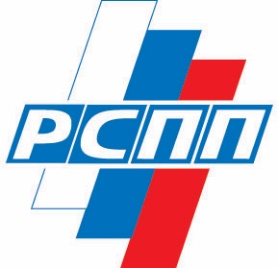 КОМИССИЯ ПО ХИМИЧЕСКОЙПРОМЫШЛЕННОСТИКОМИССИЯ ПО ФАРМАЦЕВТИЧЕСКОЙ И МЕДИЦИНСКОЙ ПРОМЫШЛЕННОСТИ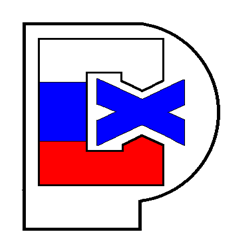 СОВЕТРОССИЙСКОГО СОЮЗА ХИМИКОВПРОЕКТ« 16 » февраля 2023 г.                                                                   г. Москва, Котельническая наб., д.17 Конференц-зал.                                                                              Заседание проводится в формате совместного присутствия и вкс.13:00-14:0014:00 -14:20Регистрация участников заседания Открытие заседания.  Вступительное слово:  Иванов Виктор Петрович- Председатель Комиссии РСПП по химической промышленности, Президент РСХ.Калинин Юрий Тихонович - Председатель Комиссии РСПП по фармацевтической и медицинской промышленности, Президент Ассоциации «Росмедпром».Черепов Виктор Михайлович -  Председатель Комиссии РСПП по индустрии здоровья, вице-президент РСПП.Приветственное слово: Шохин Александр Николаевич – Президент РСПП.Осьмаков Василий Сергеевич – Первый заместитель Министра промышленности и торговли Российской Федерации.Петров Александр Петрович – Депутат Государственной Думы ФС РФ.Василькова Мария Викторовна - Депутат Государственной Думы ФС РФ.Повестка заседания :«О производстве малотоннажных химических веществ и полимерных материалов для выпуска  отечественных лекарственных средств и медицинских изделий».14:20-16:00  Галкин Дмитрий Сергеевич, директор Департамента фармацевтической и медицинской промышленности Минпромторга России. Юрин Михаил Николаевич – директор Департамента химико-технологического комплекса  и биоинженерных технологий Минпромторга России.Семенов Александр Сергеевич - президент АО «Активный компонент».Быков Андрей Юрьевич – генеральный директор ООО «Новые перевязочные материалы».Пшеничный Александр Геннадьевич - генеральный директор компании «Полисинтез», г. Белгород.Быков Александр Васильевич - директор по экономике здравоохранения АО «Р-Фарм».Лалаев  Борис Юрьевич – заведующий кафедрой ФГБОУ ВО Государственного химико-фармацевтического университета Минздрава России, г. Санкт-Петербург.Советкин Ярослав Дмитриевич – руководитель отраслевых продаж «Медицина», ПАО «СИБУР».Кудлай Дмитрий Анатольевич – вице-президент по внедрению новых медицинских технологий АО «Генериум».16:00 – 16:30Обсуждение докладов – члены Комиссий, принятие решения, закрытие заседания.В.П. Иванов.Ю.Т. Калинин.